РОССИЙСКАЯ ФЕДЕРАЦИЯКЕМЕРОВСКАЯ ОБЛАСТЬ - КУЗБАССПОЛЫСАЕВСКИЙ ГОРОДСКОЙ ОКРУГАДМИНИСТРАЦИЯ ПОЛЫСАЕВСКОГО ГОРОДСКОГО ОКРУГАПОСТАНОВЛЕНИЕот 24.01.2022 № 63    г. ПолысаевоОб утверждении схемы размещения рекламных конструкций на территории Полысаевского городского округаРуководствуясь ст. 16 Федерального закона от 06.10.2003 N 131-ФЗ «Об общих принципах организации местного самоуправления в Российской Федерации», ст. 19 Федерального закона от 13.03.2006 N 38-ФЗ «О рекламе», регламентом, утвержденным постановлением администрацией Полысаевского городского округа от 13.09.2021 № 1160, решением главного управления архитектуры и градостроительства Кузбасса «О согласовании схемы размещения рекламных конструкций» от 21.12.2021 № 01-12-3265, в целях упорядочения распространения наружной рекламы на территории Полысаевского городского округа, администрация Полысаевского городского округа постановляет:1. Утвердить прилагаемую схему размещения рекламных конструкций на земельных участках независимо от форм собственности, а также находящихся в муниципальной собственности Полысаевского городского округа. 2. Утвердить прилагаемые технические характеристики типов и видов рекламных конструкций, размещенных на земельных участках независимо от форм собственности, а также находящихся в муниципальной собственности Полысаевского городского округа. 3. Опубликовать настоящее постановление в газете «Полысаево» и разместить на официальном сайте администрации Полысаевского городского округа в информационно-телекоммуникационной сети Интернет.4. Контроль за исполнением настоящего постановления возложить на заместителя главы Полысаевского городского округа по ЖКХ и строительству               В.И. Капичникова.Глава Полысаевского     городского округа                                                                                                В.П.Зыков       Приложение № 1                                                                                  к постановлению администрации Полысаевского городского округа                                                                                      от 24.01.2022 № 63Размещение рекламных конструкцийпо ул. Космонавтов и ул. Крупской Полысаевского городского округа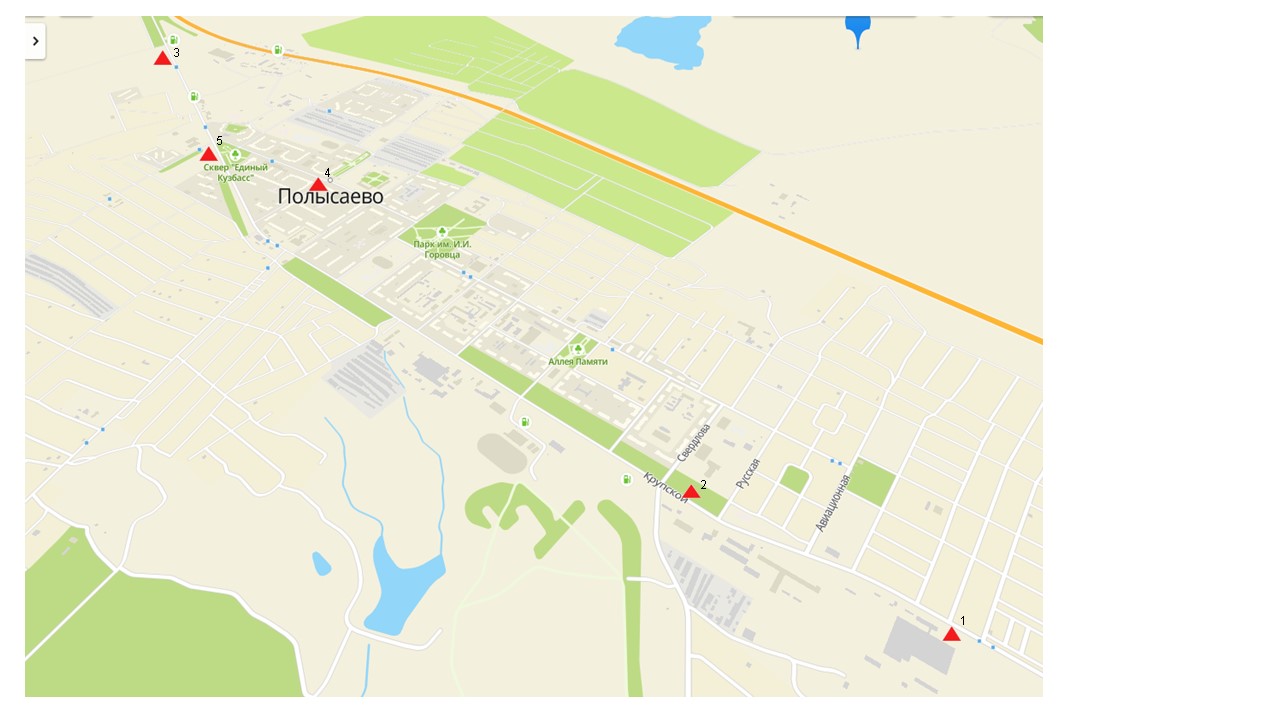  - двухсторонняя щитовая рекламная конструкция с размером информационного поля 3х6 м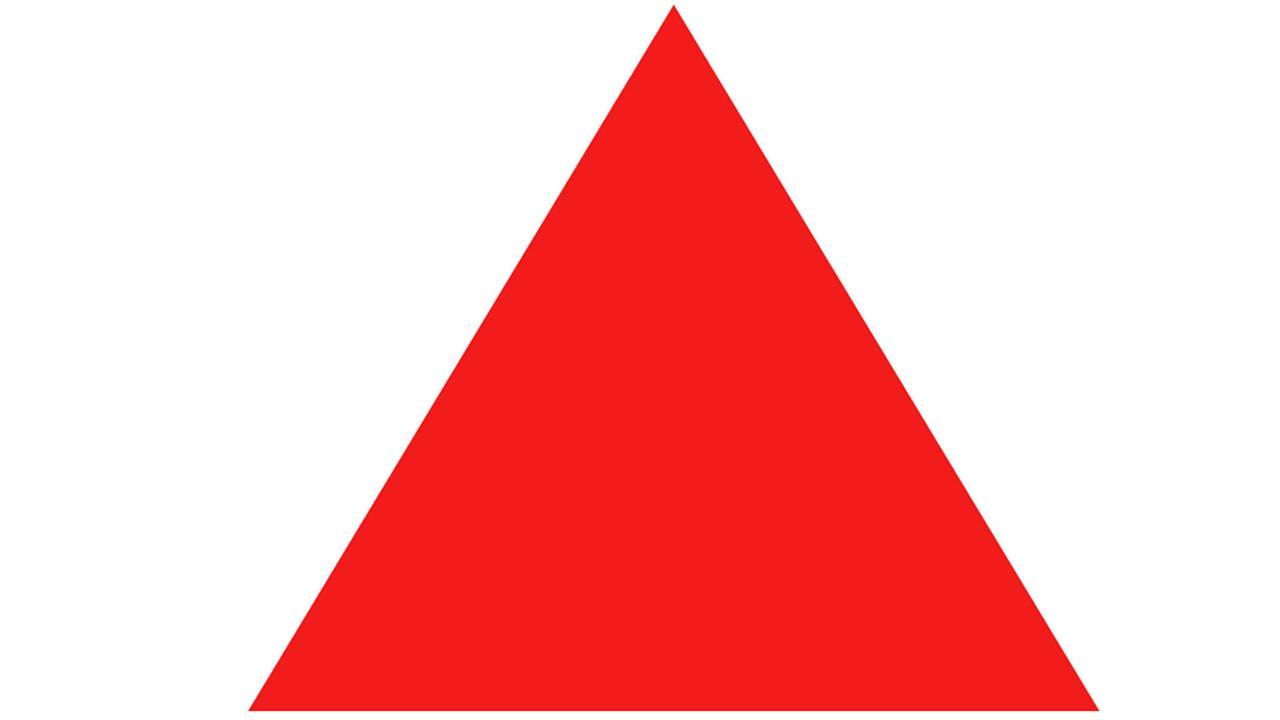 Щитовые рекламные конструкцииПриложение № 2                                                                                  к постановлению администрации Полысаевского городского округа                                                                                       от 24.01.2022 № 63Технические характеристики типов и видов рекламных конструкций,размещенные на земельных участках независимо от форм собственности,находящиеся в собственности Полысаевского городского округа Щит 3х6 (билборд)Билборды, так называют рекламные щиты 3x6 м ‒ это универсальная двухсторонняя разборная конструкция с размером рекламного поля 3x6 м.Видимость таких рекламных поверхностей как правило не превышает 100 м, и это без учета факторов внешней среды: плотности трафика, количества светофоров, частоты пробок и так далее. Стоит учитывать и такие факты, как деревья, столбы, конструкции электропередач.Для размещения на щите лучше всего подходит сочетание большой и запоминающейся картинки с простым и цепким слоганом. Иногда слоган допустимо заменить на контакты (например, в случае с компанией, предоставляющей услуги такси ‒ телефон), но ни в коем случае нельзя усложнять композицию большим количеством картинок и лишней информации. № щита на схемеМесто размещенияТип конструкции, размерыВид рекламы1Район дома № 5 по ул. Крупской,г. Полысаеводвухсторонняя щитовая рекламная конструкция с размером информационного поля 3х6 мкоммерческая2Район дома № 62 по ул. Крупской,г. Полысаеводвухсторонняя щитовая рекламная конструкция с размером информационного поля 3х6 мсоциальная3в 340 м на северо-запад от угла здания № 152 (АЗС) по ул. Крупской              г. Полысаеводвухсторонняя щитовая рекламная конструкция с размером информационного поля 3х6 мкоммерческая4Район дома № 71 по ул. Космонавтов,г. Полысаеводвухсторонняя щитовая рекламная конструкция с размером информационного поля 3х6 мкоммерческая5Район дома № 121 по ул. Крупской,г. Полысаеводвухсторонняя щитовая рекламная конструкция с размером информационного поля 3х6 мкоммерческая